Declaración de Propiedad del Dueño Forestal/Desarrollador del ProyectoEl suscrito, en nombre y representación de [Dueño Forestal] (el “Dueño Forestal"), en relación con [Nombre del Proyecto] [CAR # ID del Proyecto] (el "Proyecto"), en este acto manifiesta, declara y garantiza a la Reserva de Acción Climática (la "Reserva"), a partir de la fecha de firma del presente, lo siguiente:	El Dueño Forestal/Desarrollador de Proyecto sostiene, libre de todo gravamen, carga, interés u otro impedimento, la titularidad y los beneficios de todos los derechos de propiedad sobre las siguientes (las “Reducciones  del Proyecto“): (i) cualquier absorción, restricción, reducción, abstinencia,  secuestro o mitigación de cualquier gas de efecto invernadero asociado con el Proyecto y que surja durante el periodo comprendido entre la fecha de inicio del Proyecto (según se define bajo el Protocolo Forestal para México desarrollado por la Reserva aplicable a este Proyecto) y la fecha en que finaliza, siendo la fecha de firma del presente, y (ii) cualquier derecho, interés, crédito, derechos adquiridos, beneficio o asignación a emitir (presente o futuro) que surja de o relacionada  con cualquiera de los anteriores (a excepción de  las cláusulas (i) y (ii) descritas anteriormente, en caso de no lograr obtener la titularidad legal  y los  derechos como usufructuario que pudieran resultar  de una o más Transferencias Permitidas por el Dueño Forestal/Desarrollador de Proyecto o cualquier antecesor interesado). Para efectos del presente documento, “Transferencia Permitida” significa cualquier transferencia de una o más Toneladas de la Reserva de Acción Climática de México que representen las Reducciones del Proyecto (“CRTs del Proyecto”), o uno o más de los créditos emitidos mediante la  autorización expresa y por escrito de la Reserva para la conversión, retiro o cancelación de uno o más CRTs del Proyecto (“Créditos de otros Proyectos“), siempre y cuando dicha transferencia de CRTs del Proyecto se lleve a cabo conforme a los Términos de Uso y el Manual del Programa de la Reserva, que podrán ser modificados de tiempo en tiempo. 	El Dueño Forestal/Desarrollador de Proyecto no ha llevado a  cabo, ni intentará o llevará a cabo, cualquier venta o transferencia de las Reducciones del Proyecto, excepto por medio de una o más Transferencias Permitidas. 	Ni las Reducciones del Proyecto ni los CRTs del Proyecto han estado o estarán registradas con, reportadas en, o retenidas, transferidas o retiradas en un registro de emisiones o inventario diferente al de la Reserva (excepto por aquellas Reducciones del Proyecto que han sido representadas por Créditos de Otros Proyectos) o registrados bajo la Reserva bajo otro título de proyecto o ubicación. 	El Dueño Forestal/Desarrollador de Proyecto no ha realizado o proporcionado, y no realizará o proporcionará, declaraciones o información falsa, fraudulenta o engañosa  a la Reserva o a  cualquier verificador independiente.	El suscrito tiene la capacidad suficiente  para comparecer en nombre del Dueño Forestal, quien cuenta con  el título de propiedad que se indica en la página de firma de este documento, y está expresamente autorizado para firmar y entregar esta Declaración en nombre del Dueño Forestal, y por lo tanto la presente Declaración tiene efectos vinculantes  para el Dueño Forestal.  El Dueño Forestal/Desarrollador de Proyecto reconoce, acuerda y acepta que (i) esta Declaración puede ser utilizada  por la Reserva y/o cualquier usuario del Programa de la Reserva, y cada uno de sus respectivos sucesores y cesionarios (incluyendo, sin limitar, para ser utilizada en  relación con la emisión y transferencia de los CRTs del Proyecto); y (ii) en el caso de incumplimiento de cualquiera de las clausulas 1era a la 5ta de este documento, la Reserva podrá ejercer todos los derechos y remedios disponibles conforme a la ley (incluyendo, sin limitar, los derechos a ser indemnizado en virtud de los Términos de Uso de la Reserva, que incorpora esta Declaración como referencia) en cualquier tribunal de jurisdicción competente. EN FE DE LO CUAL, el suscrito firma esta Declaración en nombre del Dueño Forestal el [     ] de   [     ] de 20[     ].DESAROLLADOR DE PROYECTO/DUEÑO FORESTALFirma: 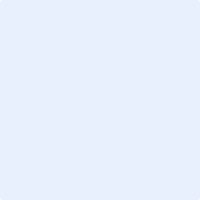 Nombre:      Título:      Organización:      Dirección:      